Анкета преподавателя1. Кафедрадокументоведения и всеобщей истории 2. ФИО Чернова Лариса Николаевна3. Фото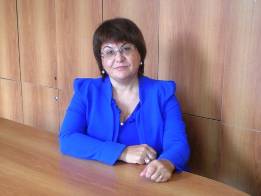 5. ДолжностьПрофессор 6. Ученая степень Доктор исторических наук7. Ученое звание Доцент8. Базовое образование наименование направления подготовки и (или) специальности присвоенная квалификация по дипломуИсторик. Преподаватель истории и обществоведения9. Дополнительное профессиональное образование Повышение квалификации: «Использование электронной информационно-образовательной среды СГУ в образовательном процессе»., Институт дополнительного профессионального образования ФГБОУ ВО «Саратовский национальный исследовательский государственный университет имени Н.Г. Чернышевского», 2016 г.«Профессиональные риски преподавателя в современной высшей школе», Институт дополнительного профессионального образования ФГБОУ ВО «Саратовский национальный исследовательский государственный университет имени Н.Г. Чернышевского», 2016 г.Повышение квалификации, университет имени Генриха Гейне, Германия, Дюссельдорф, 2013 г.10. Наиболее значимые научные и учебно-методические работы/статьи. Монографии:Чернова Л.Н. Под сенью Святого Павла: деловой мир Лондона XIV–XVI вв.: Монография. М.; СПб.: Центр гуманитарных инициатив, 2016. – 366 с. (MEDIAEVALIA). Тираж 500 экз.Чернова Л.Н. Силуэты на фоне эпохи: горожане и горожанки Лондона XIV–XVI веков: Монография. Saarbrücken: Lambert Academic Publishing, 2016. – 121 с. Электронная публикация.Чернова Л. Н. Лондон на рубеже эпох: мозаика повседневности (XVI-XVIII вв.). Монография / под ред. Л.Н. Черновой. Саратов: Изд-во «Техно-Декор», 2015. – 194 с. (в соавт. - Киясов С. Е., Мосолкина Т. В.)Чернова Л.Н. Правящая элита Лондона XIV-XVI веков: механизм властвования, социальная идентичность, частная жизнь. Saarbrücken: Lambert Academic Publishing, 2011. – 508 с.Чернова Л.Н. Правящая элита Лондона XIV-XVI веков: олдермены в контексте экономической, социальной и политической практики. Саратов: Изд-во Сарат. ун-та, 2005. – 418 с.Статьи:Чернова Л.Н. Ценностные ориентиры и социальные устремления лондонского купечества XV–XVI вв. // Электронный научно-образовательный журнал «История», 2016. T. 7. Вып. 6 (50) [Электронный ресурс]. Доступ для зарегистрированных пользователей. Чернова Л.Н. Лондонский купец второй половины XIV века: деловые интересы, круг общения, судьба // Вестник Воронежского государственного университета. Серия: История. Политология. Социология. 2016. № 2. С. 120-125.Чернова Л.Н. Городское управление Лондона в XIV–XVI веках // Эволюция российского и зарубежного государства и права. К 80-летию кафедры истории государства и права Уральского государственного юридического университета (1936-2016). Сборник научных трудов: в 2 т. Т. II: Эволюция зарубежного государства и права, учений о зарубежном государстве и праве, проблемы теории, философии и методологии права в трудах-поздравлениях коллег / Под ред. проф. А.С. Смыкалина. – Екатеринбург: Уральский государственный юридический университет, 2016. С. 200–215.Чернова Л.Н. Лондонский купец XVI века Генри Мэчин и его «Дневник» // Югра, Сибирь, Россия: политические, экономические, социокультурные аспекты прошлого и настоящего. Сборник научных статей Всероссийской научно-практической конференции с международным участием, посвященный 65-летию профессора Янкеля Гутмановича Солодкина (Нижневартовск, 13–15 октября 2016 г.) / Под общ. ред. проф. Л.В. Алексеевой. – Нижневартовск: Издательство НВГУ, 2016. – С. 50-52.Чернова Л.Н. Криминальная повседневность Лондона XIV века // Британские чтения: Сборник научных статей. Вып. 2: Материалы III всероссийской с международным участием научной конференции (Саратов, 18 сентября 2015 г.) / Под ред. Л.Н. Черновой. – Саратов: Изд-во «Техно-Декор», 2016. Вып. 2. – С. 124-135.Чернова Л.Н. Правящая элита Лондона XIV-XVI веков: иерархия статусов и власти // Известия. Саратовского. ун-та. Новая сер. Сер. История. Международные отношения. 2015. Т. 15. Вып. 3. С. 49-57.Чернова Л. Н. Ник Брембр: штрихи к портрету лондонского олигарха XIV века // Культура, наука, образование: проблемы и перспективы: Материалы IV Всерос. науч.-практич. конф. (г. Нижневартовск, 12–13 февраля 2015 года) / отв. ред. А.В. Коричко. Нижневартовск: Изд-во Нижневарт. гос. ун-та, 2015. Ч. I. С. 197-200.Чернова Л.Н. Правящая элита Лондона: диалог городского социума с властью (XIV-XV вв.) // Власть и её пределы в Средние века и Раннее новое время. Сб. науч. ст. М.: ИВИ РАН, 2015. С. 213-228.Чернова Л. Н. Томас Платтер и культурное пространство Лондона конца XVI века // Известия Саратовского университета. Новая серия. Серия История. Международные отношения. 2014. Т. 14. Вып. 3. С. 37-43.Чернова Л. Н. Лондонское купечество второй половины XIV—XVI вв.: эволюция социального облика // Электронный научно-образовательный журнал «История». М., 2014. Выпуск 6 (29) [Электронный ресурс]. Доступ для зарегистрированных пользователей. URL: http://www.history.jes.su/s207987840000785-2-1 (дата обращения: 18.12.2014).Чернова Л. Н. Силуэт на фоне эпохи: лондонский олдермен XIV века Адам Фрэнси в контексте «персональной истории» // Город и культура на Западе и в России: Межвуз. сб. науч. тр. (материалы Международной научной конференции, посвященной 100-летию Заслуженного профессора СГУ С. М. Стама, Саратов, 21-22 ноября 2013 г.). Саратов, 2014. С. 108-119.Чернова Л. Н. «Обучая наукам и другим ремеслам и искусствам…»: отношение к образованию в купеческой среде Лондона второй половины XVI века // Британские чтения. Матер. II Всерос. с междунар. участием науч. конф., посвященной 90-летию профессора М.М. Ябровой. Саратов, 2014. С. 69-77.Чернова Л. Н. Культурное пространство Лондона конца XVI века в восприятии современника (на материале «Путешествий по Англии» Томаса Платтера) // Британские исследования. Сб. статей. СПб., 2014. Вып. IV. С 166-179.Чернова Л. Н. Городской джентри Адам Фрэнси: к истории земельных приобретений лондонского купца XIV века // Культура, наука, образование: проблемы и перспективы. Матер. III Всерос. науч.-практич. конф. (Нижневартовск, 7 февраля 2014 г.). Нижневартовск, 2014. Ч. 1. С. 94-96.Чернова Л. Н. «Историческая» память в купеческой среде Англии Раннего Нового времени // Историческое прошлое и образы истории / под ред. Л. Н. Черновой. Саратов: ИЦ "Наука", 2013. С. 35-42Чернова Л. Н. Социальное пространство Лондона конца XVI века в восприятии современника // Культура, наука, образование: проблемы и перспективы. Матер. II Всерос. науч.-практич. конф. (Нижневартовск, 8 февраля 2013 г.). Нижневартовск, 2013. Ч. 1. С. 147-149.Чернова Л. Н. Городское пространство Лондона конца XVI века в восприятии современника (на материале «Путешествий по Англии» Томаса Платтера) // Известия Саратовского университета. Новая серия. Серия История. Международные отношения. 2012. Т.  2. Вып. 2. С. 30-36.Чернова Л. Н. Лондонские купцы XVI века: поведенческие ориентиры в переходную эпоху // Средние века. 2012. Вып. 1-2. С. 313-322Учебно-методические пособия и переводы источников:Чернова Л.Н. Мировые религии [Электронный ресурс] / Т.В. Мосолкина, Л.Н. Чернова. - Саратов : [б. и.], 2016. - 60 с. - Б. ц. ID= 1707 (дата размещения: 24.11.2016). (В соавт. - Мосолкина Т.В.)Чернова Л.Н. История средних веков [Электронный ресурс] : учебно-методическое пособие для студентов I курса направления подготовки «Педагогическое образование» (бакалавриат). Саратов : [б. и.], 2015. - 120 с. - Библиогр. к темам. - Б. ц. Текст ID= 1357 (дата размещения: 30.10.2015). (В соавт. _Мосолкина Т.В.).Чернова Л.Н. История города. Часть 2: Средневековый город Западной Европы [Электронный ресурс] : учебно-методическое пособие. Саратов : [б. и.], 2015. - 68 с. - Библиогр. к темам . - Б. ц. Текст ID= 1365 (дата размещения: 03.11.2015).Чернова Л.Н. История средних веков. Часть 1. Раннее средневековье. V-X вв. [Электронный ресурс] : учебно-методическое пособие для студентов 2 курса направления подготовки  История (бакалавриат). Саратов : [б. и.], 2014. - 76 с. - Б. ц. ID= 1061 (В соавт. – Мосолкина Т.В., Философов И.Ю.).Чернова Л.Н. История средних веков. Часть 2. Развитое Средневековье. XI – XV вв. [Электронный ресурс] : учебно-методическое пособие для студентов 2 курса направления подготовки  История (бакалавриат). Саратов : [б. и.], 2014. - 138 с. - Библиогр. в конце разд. - Б. ц. ID= 1106 (В соавт. – Мосолкина Т.В.).Из картулярия лондонского купца XIV века Джона Пайела / Пер. с англ. и вступит. замечания Л.Н. Черновой // Средневековый город. Саратов: Изд-во Сарат. ун-та, 2008. Вып. 19. С. 182-189.Письма леди Гонории Лайл / Пер. с англ. Л.Н. Черновой и Е.В. Двойниной; коммент. Л.Н. Черновой // Гендерная история Западной Европы: Хрестоматия / Сост. А.Ю. Серегина, А.В. Стогова. Кн. 4. М.: ИВИ РАН, 2007. С. 223-232.Королевские хартии и прокламация Лондону (XVI в.) / Пер. с англ. и коммент. Е.В. Двойниной и Л.Н. Черновой // Средневековый город. Межвуз. сб. науч. тр. Саратов: Изд-во Сарат. ун-та, 2007. Вып. 18. С. 240-251.Завещания горожанок и горожан Лондона XIV-XV вв. / Пер. с англ. и коммент. Л.Н. Черновой // Гендерная история Западной Европы: Хрестоматия / Сост. Л. П. Репина, А. Г. Суприянович. Кн. 3. М.: ИВИ РАН, 2006. С. 217-238.Лондонские олдермены XIV-XVI веков: Завещания, договоры, описи имущества. Сб. документов / Пер. с англ., вступ. ст. и прим. Л.Н. Черновой. Саратов: «Образование», 1998.11. Преподаваемые дисциплины 44.04.01 Педагогическое образование, профиль «Всеобщая история», уровень магистратуры:- Современные проблемы науки и образования- Методология и методы научного исследования- История международных отношений- Современные проблемы исторической науки и исторического образования46.04.02 Документоведение и архивоведение, уровень магистратуры:- Методология и методы научного исследования46.06.01 Исторические науки и археология, направленность «Всеобщая история», уровень аспирантуры:- Методология и методы исторических исследований12. Общий стаж работы3013. Стаж работы по специальности 2414. Членство в других советах, общественных организациях, научных обществ и т.п.Руководитель Саратовского (СГУ) отделения Российского общества интеллектуальной истории. Научный руководитель инициативной НИР кафедры всеобщей истории по теме «Запад и Восток в истории и исторической памяти: социокультурные, политические и ментальные аспекты рискогенности общества».Руководитель магистерской программы «Интеллектуальная жизнь Запада: от средних веков к современности» (направление 46.04.01 – История).Заместитель главного редактора научного журнала «Известия Саратовского университета. Новая серия. Серия: История. Международные отношения» (входит в Перечень ВАК).Член редакционной коллегии международного научного журнала «European Social Science Journal = Европейский журнал социальных наук» (входит в Перечень ВАК).Ученый секретарь диссертационного совета Д 212.243.03 (исторические науки), созданного на базе ФГБОУ ВО «СГУ имени Н.Г. Чернышевского».15. Сфера научных интересовАнглийский город XIV – XVI вв., социальная история, микро-история, гендерная история, история повседневности16. Награды Почетная грамота Министерства образования и науки Российской Федерации, 2016 г.Благодарственное письмо Председателя Областной Думы Саратовской области, 200917. Другие позиции и достижения